ROZPISKRAJSKÉ SOUTĚŽE MUŽŮV LEDNÍM HOKEJIVYSOČINAŽĎÁR NAD SÁZAVOU2016 - 2017                        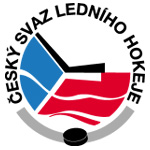 Vydal: Okresní výkonný výbor ČSLH Žďár nad SázavouČeský svaz ledního hokeje, Okresní výkonný výbor ve Žďáře nad SázavouROZPIS
KRAJSKÉ SOUTĚŽE MUŽŮ
V LEDNÍM HOKEJIVYSOČINA
ŽĎÁR NAD SÁZAVOU2016 - 2017ObsahA.  Adresář Českého svazu ledního hokeje………..………………………………………..2B.  Krajská soutěž mužů Žďár nad Sázavou…….………………………………………….4C,  Všeobecná ustanovení………………………………………………………………….…9D.  Vklady, finanční náhrady a postihy……………………………………………………..16E.  Adresář oddílů……………………………………………………………………………..21F.  Adresář zimních stadionů a hřišť..……………………………………………………....22Příloha 1 - Sazebník náhrad.………………………………………………………………...22Příloha 2 - Kilometrové vzdálenosti..………………………………………………………..22Poštu zasílejte na adresu:					Internetová adresa:Okresní tělovýchovné sdružení			e-mail: otszdar@gmail.comŽďár nad Sázavou z.s.					webové stránky Jungmannova 1496/10					KVV ČSLH: www.hokejvysocina.cz 591 01 Žďár nad Sázavou				OVV ČSLH: http://cslhzdar.zrnet.czČíslo účtu OVV / kód banky				2235751/0100, var. symbol 20Telefony: 561 202 168	(přímá pevná linka), paní Alena Pajdová, tajemnice OTS604 465 142 (mobilní telefon)© 2012 Okresní svaz ledního hokeje ve Žďáře nad SázavouBez předchozího písemného svolení Okresního svazu ledního hokeje ve Žďáře nad Sázavou nesmí být žádná část této publikace šířena v českém jazyce nebo přeložena a šířena v jiném jazyce nebo přenášena jakoukoli formou nebo jakýmikoli prostředky elektronickými či mechanickými včetně kopií, nahrávek nebo informačního a vyhledávacího systému.Adresář Českého svazu ledního hokejeOkresní pracoviště OTS Žďár nad SázavouKrajský výkonný výbor ČSLH  VysočinaOkresní výkonný výbor ČSLH Žďár nad Sázavou Krajská soutěž mužů Vysočina - Žďár nad SázavouKrajská soutěž mužů v ledním hokeji je soutěží KVV ČSLH Vysočina. KVV ČSLH Vysočina pro sezónu 2016 - 2017 pověřil řízením této Krajské soutěže mužů v ledním hokeji OS LH Žďár nad Sázavou, řídícím svazem tedy je Okresní výkonný výbor Českého svazu ledního hokeje Žďár nad Sázavou.      Pevné začátky:Přidělená losovací čísla1.  BK Zubři Bystřice nad Pernštejnem 2.  HC Spartak Velká Bíteš B3.  TJ Náměšť nad Oslavou 4.  HHK Velké Meziříčí B5.  HC Veverská Bítýška6.  HC ZastávkaTermíny a rozlosování:částčástO umístěníO 1. místoO 3. místoO 5. místoKonečné pořadíVÍTĚZ KRAJSKÉ SOUTĚŽEVšeobecná ustanoveníPro soutěž tohoto rozpisu platí ustanovení Pravidel ledního hokeje, Soutěžního a disciplinárního řádu a ostatních směrnic ČSLH, pokud v tomto rozpisu není uvedeno jinak. Doplňovací a pozměňovací ustanovení, zveřejněná ve Zpravodajích nebo jako dodatek Rozpisu soutěží, jsou nedílnou součástí tohoto rozpisu.Termíny utkáníPředehrání utkání: Je možné po dohodě klubů. Pořádající klub nahlásí konání utkání podle článku 2. Odložení utkání: Je možné jen ve výjimečných případech a pouze na základě dohody obou klubů. Pořádající klub nahlásí konání utkání podle čl. 2. Nedojde li k dohodě obou klubů, pak řídící orgán nařídí termín sehrání utkání sám. Nepovolí-li řídící svaz odložení utkání, musí se utkání odehrát v řádném termínu a musí být také v řádném termínu nahlášeno podle čl. 2. Nedodržení ustanovení tohoto článku bude řídícím svazem řešeno jako disciplinární přestupek;Neodehrané utkání: Při neuskutečnění utkání musí oba kluby zaslat své vyjádření k důvodu neodehrání utkání nejpozději první pracovní den po původním termínu utkání řídícímu svazu;Hlášení termínu, začátku a místa utkání - výhradně podle systému HoSys (www.hosys.cz)Obsazování utkání rozhodčímiKomise rozhodčích KVV ČSLH Vysočina a Jihomoravský KVV ČSLH ve spolupráci s komisí rozhodčích OVV ČSLH Žďár nad Sázavou obsazuje utkání v systému HoSys výhradně takto: hlavní a 2 čároví rozhodčí, 		výjimečně 2 rozhodčí obsazení utkání pomocnými rozhodčími musí zajistit pořádající klub, a to povinně v počtu a licencích dle vnitřní směrnice ČSLH č. 72 a přílohy č. 2 vnitřní směrnice ČSLH č. 73. Nedodržení bude trestáno dle SDŘ ČSLH (Disciplinární přestupek) Delegace rozhodčích (výhradně v systému HoSys)Licence rozhodčích na leděUtkání krajské soutěže mohou řídit rozhodčí minimálně s licencí II.  třídy.Komise rozhodčích KVV ČSLH Vysočina, komise rozhodčích Jihomoravského KVV ČSLH a komise rozhodčích OVV ČSLH Žďár nad Sázavou si vyhrazují právo delegovat na utkání výjimečně i rozhodčí s nižší licencí. Tito rozhodčí budou delegováni v případě nedostatku rozhodčích s příslušnou licencí. Soupiska hráčůSoupisku hráčů A mužstva je povinen předložit klub, který má ve stejné věkové kategorii A a B mužstvo, nejpozději 7 dnů před zahájením soutěže A mužstva podle SDŘ ČSLH, hlava II, článek 220 - 224. Soupiska hráčů bude zasílána řídícímu svazu - OVV ČSLH Žďár nad Sázavou. Kontrola totožnosti (SDŘ ČSLH, hlava III, článek 330 - 332)Způsob a místo kontroly totožnosti určí rozhodčí v souladu s SDŘ ČSLH, hlava III, článek 328 - 330. Kontrole totožnosti jsou přítomni kontrolovaný hráč a vedoucí mužstev. Hráč do zápisu o utkání nebo přílohy k zápisu napíše „Byl jsem kontrolován“, vlastnoručně tiskacím písmem jméno, příjmení a datum narození a vlastnoruční podpis. Má-li rozhodčí pochybnosti o totožnosti hráče, je hráč povinen předložit průkaz totožnosti. Rozhodčí z dostupných podkladů posoudí totožnost hráče. V případě, že totožnost odpovídá, hráč pokračuje v utkání, v opačném případě hráč nesmí v utkání dál hrát. Rozhodčí svoje rozhodnutí zapíše do zápisu o utkání a neukládá se žádný trest. V případě, že se kontrolovaný hráč z jakéhokoliv důvodu ke kontrole totožnosti nedostaví, v utkání nesmí pokračovat a o oprávněnosti jeho startu rozhodne STK.     Instrukce při provádění konfrontace:Žádost o konfrontaciKapitán mužstva může požádat o kontrolu totožnosti kteréhokoliv hráče nebo hráčů soupeře. V utkání je povinen rozhodčí takové žádosti vyhovět do zahájení třetí třetiny, později vyhoví rozhodčí takovému požadavku, jen považuje-li jej za odůvodněný.V souladu se SDŘ ČSLH, hlava III, článek 331 rozhodčí vyhoví žádosti:  do začátku 3. třetiny, v odůvodněných případech (zpozdivší se hráč, hráč byl napsaný v zápise, ale nastoupil až ve 3. třetině apod.) i později. O odůvodněnosti rozhodne rozhodčí;výjimečně může být provedena konfrontace i po utkání, o odůvodněnosti rozhodne rozhodčí;Místo a účast u konfrontace Způsob a místo kontroly totožnosti v závislosti na okolnostech (počet konfrontovaných hráčů, čas utkání apod.) určí rozhodčí. Doporučena je buď trestná lavice, nebo šatna rozhodčích, také toto určí rozhodčí v souladu s SDŘ ČSLH, hlava III, článek 328 - 330. Kontrole totožnosti jsou přítomni kontrolovaný hráč a vedoucí mužstev.Doklady	Rozhodčí vyzve k předložení těchto dokladů:registrační průkazy hráčů (jsou v průběhu utkání u rozhodčích);občanské průkazy nebo cestovní pasy, nejsou-li i přes požadavek rozhodčích předloženy, bude považováno předcházející působení konfrontovaného hráče za neoprávněný start se všemi disciplinárními důsledky;Průběh konfrontaceKontrolu totožnosti provede za přítomnosti vedoucích obou družstev rozhodčí takto: a) kontrolou registračního průkazu hráče a porovnáním se skutečností; b) kontrolovaný hráč je povinen se podepsat do zápisu o utkání; c) má-li rozhodčí pochybnosti o totožnosti hráče, je hráč povinen předložit průkaz totožnosti;Rozhodčí učiní závěr, zda totožnost hráče odpovídá. V záporném případě nepřipustí hráče k dalšímu pokračování utkání, o výsledku rozhodne příslušná komise řídícího orgánu.ZávěrRozhodčí oznámí vlastní závěr konfrontace kapitánům mužstev: buď hráčova totožnost odpovídá, nebo neodpovídá. V záporném případě hráče nepřipustí k další hře. V zápise o utkání bude popsán celý průběh konfrontace včetně jmen přítomných a jejich podpisů (vedoucích mužstev), údajů hráčů, druhu předložených dokladů a závěr: „hráčova totožnost odpovídá“ nebo „hráčova totožnost neodpovídá“.Výstroj a dresy hráčů 	musí být v souladu s Pravidly ledního hokeje s těmito výjimkami a  doplněnímHráči v soutěži tohoto rozpisu musí mít jednotnou barvu dresů, nemusí mít jednotnou barvu přileb, kalhot a štulpen. Na rukávech dresů nemusí mít hráč čísla (úprava pravidla č. 240). Domácí družstvo musí nastoupit k utkání ve světlých dresech, hosté v tmavých dresech.Hráči mladší osmnácti let jsou povinni používat v této soutěži schválené celoobličejové ochranné masky a schválené chrániče krku a hrdla (rozšíření pravidel č. 226, 650, 651 na soutěž tohoto rozpisu);Hráči starší osmnácti let, nejsou povinni používat v této soutěži  schválené chrániče očí. Hráči starší osmnácti let rovněž nemusí v této soutěži používat chránič krku;Všem hráčům se používání ochranných pomůcek, uvedených v bodě b), doporučuje (úprava mezinárodního pravidla č. 224 a); Výstroj rozhodčích musí být v souladu s pravidly ledního hokeje.  Hlášení výsledků utkáníPovinností klubu je podle SDŘ ČSLH, hlava III, článek 314, písmeno i) 	nahlásit výsledek utkání bezprostředně po skončení utkání do systému HoSys nejpozději do 10:00 hod. prvního pracovního dne (pondělí) po soutěžním víkendu Ing. Petru Stočkovi na e-mailovou adresu 0566621714@iol.cz nebo výjimečně SMS zprávou na MT č. 776 802 202; hlášení musí obsahovat: výsledek utkání i třetin, jména střelců všech branek, jména přihrávajících, počet a délku vyloučení včetně využití, jména rozhodčích a stručný popis průběhu utkání včetně popisu případných větších trestů, osobních trestů a trestných střílení, místo sehrání utkání;nesplnění této povinnosti bude trestáno jako disciplinární přestupek podle hlavy D, článek 5., písmeno i) tohoto Rozpisu soutěže; Kanadské bodování Je vyhodnocováno ze zápisů o utkání Krajské soutěže mužů. Počítají se vstřelené branky (+1) bod a nahrávka (+1) bod.Soutěž slušnosti.	Soutěž slušnosti mužstev je vyhodnocována ze zápisů o utkání Krajské 	soutěže mužů. Zápornými body jsou hodnoceny tresty MT (-2), VT (-5), OT (-	10), OK (-20) a TH (-25). Konečné pořadí je stanoveno podle průměru bodů 	na jedno odehrané utkání.Disciplinární řízeníhráč nebo funkcionář, který obdrží trest ve hře (TH), má okamžitě nepodmíněně zastavenou činnost. Rozhodčí odešle registrační průkaz hráče společně se zápisem řídícímu svazu soutěže. O ukončení zastavení činnosti rozhodne Disciplinární komise řídícího svazu. Došlo-li při utkání k jiným událostem s následkem projednávání v disciplinární komisi, rozhodčí uvede všechny okolnosti v zápise a tuto skutečnost oznámí hlavnímu pořadateli nebo vedoucímu mužstva;hráč, funkcionář nebo zástupce klubu má možnost po splnění podmínek dle SDŘ ČSLH, hlava V, článek 520 dostavit se k projednávání i bez pozvání, není to však jeho povinností. Písemně pozvaní zástupci jsou povinni se k jednání dostavit. Další informace viz SDŘ ČSLH, hlava V, článek 522;Osobní tresty a osobní tresty do konce utkání:Je-li v téže soutěži uložen témuž hráči druhý vyšší trest (10 OT, 20 OK), zastavuje se mu automaticky činnost na jedno nejbližší mistrovské utkání v téže soutěži. Nastoupí-li hráč ke hře v nejbližším mistrovském utkání po uložení druhého vyššího trestu, jde o neoprávněný start s disciplinárními důsledky (SDŘ ČSLH, hlava V, článek 529).Vyšší tresty (10 OT, 20 OK) sledují kluby za svoje mužstva a odpovídají za zastavení činnosti provinilého hráče. Dodržování tohoto článku kontroluje STK a případné přestupky jsou předány k řešení disciplinární komisi. Zástupce řídícího orgánu soutěže a delegát	Řídící orgány soutěže (KVV ČSLH Vysočina a jeho komise rozhodčích a dále 	OVV ČSLH Žďár nad Sázavou a jeho komise rozhodčích) mohou dle potřeby 	na jimi řízené soutěže vysílat své zástupce. Delegáty vysílají komise rozhodčích 	dle potřeby a uvážení. Zástupce nebo delegát zastupuje na utkání řídící svaz, 	má přístup do všech částí zimního stadionu včetně šaten hráčů a rozhodčích. 	Pořádající klub je povinen vyhradit zástupci nebo delegátovi místo k sezení 	(pokud na zimním stadionu existuje) s vhodným přístupem k trestné lavici a do 	šaten. Místo na trestné lavici zaujímá delegát v průběhu hry jen výjimečně. Na 	nedostatky zástupce nebo delegát upozorňuje funkcionáře klubu a pořadatele, 	jejich povinností je zjednat nápravu. Delegát hodnotí průběh utkání na 	předepsaném tiskopise, který odešle řídícímu svazu. V případě výjimečných 	situací delegát zpracuje zvláštní zprávu delegáta na předepsaném tiskopise a 	tu nejpozději první pracovní den po utkání odešle řídícímu svazu.Hlavní pořadatel plní své povinnosti v souladu s SDŘ ČSLH, hlava V, článek 316 - 317, zejména: před utkáním zajistí a předává mužstvům a rozhodčím šatny, ohlásí se hlavnímu rozhodčímu (nesplnění této povinnosti může být důvodem k odložení začátku utkání nebo k nezahájení utkání), seznámí ho se stavem zajištění utkání, počtem pořadatelů, svým stanovištěm a je k dispozici pro operativní zásah. Hlavní pořadatel opouští zimní stadion až po odchodu hráčů a rozhodčích a po převzetí šaten. Hlavní pořadatel nesmí současně vykonávat funkci trenéra, vedoucího družstva, hráče ani jinou funkci, která nedovoluje plně se věnovat funkci hlavního pořadatele.  Zajištění vozidel hostujícího družstva, rozhodčích a delegáta 	V návaznosti na SDŘ ČSLH, hlava III, článek 316 se určuje jednotný postup k ochraně autobusu (nebo vozidel) hostujícího mužstva, vozidel rozhodčích a delegáta (dále jen vozidel). Místo zaparkování vozidel určuje pořadatelská služba. K tomuto účelu je zajištěn 1 hod. před začátkem utkání až do příjezdu všech výše uvedených účastníků utkání odpovědný pořadatel u vchodu nebo vjezdu do zimního stadionu, který určí stanoviště vozidel a po zaparkování vozidla převezme. V průběhu utkání zajistí pořadatelská služba střežení vozidel. Pořádající klub za vozidla plně odpovídá. Při odchodu ze zimního stadionu převezmou vedoucí hostujícího mužstva a rozhodčí vozidla od odpovědného pořadatele. V případě škod zajistí a uhradí pořádající klub opravu a uvedení vozidel do původního stavu.Škody na zařízení zimního stadionu, které vznikly jako následek nevhodného chování členů mužstev, je povinen uhradit klub, jehož mužstvo škodu způsobilo. Při takto způsobených škodách hlavní pořadatel při přebírání šatny pořídí společně s vedoucím mužstva soupis škod, který je podkladem k vyžádání úhrady na provinilém mužstvu. Při porušení nebo nesplnění tohoto ustanovení projedná případ disciplinární komise. Za škody, způsobené diváky, odpovídá pořádající klub.Zdravotnické zabezpečení. Na zimních stadiónech ve všech soutěžích řízených ČSLH budou s platností od letošní sezóny povinné defibrilátory a další základní zdravotnické vybavení, které bude v případě potřeby dostupné nejen při zápasech, ale i při trénincích dle vnitřní směrnice Českého svazu ledního hokeje č. 65 upravující povinnosti pořádajícího klubu při zajištění zdravotnické služby v souladu s čl. 314, odst. E) SDŘ ČSLH, ze dne 5. 6. 2014.   Zápis o utkání se pořizuje na předepsaných, řídícím orgánem schválených tiskopisech v jednom vyhotovení - originálu. Jiné formy jsou zakázány a jejich použití bude předáno DK. Všechny kluby obdrží schválený formulář před zahájením soutěže.	  Při pořizování zápisu je stanoveno toto pořadí a odpovědnost:	a)  Vedoucí mužstva domácích:poskytuje formulář „Zápis o utkání“ předepsaného druhu;vyplňuje číslo utkání, soupeře, soutěž, hodinu, datum a místo utkání;vyplňuje (nikoliv vlepuje) údaje hlavního pořadatele (příjmení, jméno, adresa), sestavu domácích (první dva řádky jsou vyhrazeny pouze pro brankáře), čísla hráčů (doporučuje se ve vzestupném pořadí), čísla registrace, označí C, A, vyplní příjmení a jméno trenéra, jeho licence a své příjmení a jméno (vše hůlkovým písmem a čitelně) a zápis podepíše;zápis předá nejpozději 45 min. před začátkem utkáním vedoucímu mužstva hostů;	b)  Vedoucí mužstva hostů:vyplňuje (nikoliv vlepuje) do zápisu o utkání sestavu hostů (příjmení a jméno), čísla hráčů (doporučuje se ve vzestupném pořadí), čísla registrace, označí C, A, vyplní příjmení a jméno trenéra, číslo jeho licence, své příjmení a jméno (vše hůlkovým písmem a čitelně) a zápis podepíše;zajistí podpis trenéra;předá zápis zpět vedoucímu mužstva domácíchpředá rozhodčím nejpozději do 30 minut před utkáním registrační průkazy všech hráčů, uvedených v zápise seřazené podle zápisu a průkazy trenérů;	c)  Vedoucí mužstva domácích:zajistí podpis trenéra; předá rozhodčím kompletně vyplněný zápis o utkání a registrační průkazy seřazené podle zápisu a průkaz trenéra, vše nejpozději 20 min. před začátkem utkání;	d)  Zapisovatel:zaznamená branky a tresty podle hlášení rozhodčích a je vedoucím pomocných rozhodčích;sleduje účast ve hře a zaznamená čas střídání brankářů, v mimořádných situacích (trest pro brankáře apod.) zaznamená potřebná čísla hráčů na trestné lavici;vyplňuje údaje rozhodčích a delegáta (kromě vyúčtování), pomocných rozhodčích a počet diváků;po utkání ověří s hlavním rozhodčím a po konzultaci s vedoucím mužstva hráče, kteří byli zapsáni v zápise o utkání a nezasáhli do utkání, zapisovatel je ze zápisu vyškrtnepodle údajů mužstev (vedoucích mužstev) vyplní zraněné hráče;vše vyplňuje hůlkovým písmem a čitelně;	e)  Vedoucí obou mužstev po utkání:v rubrice branky, tresty a zranění zápis podepíší, čímž berou na vědomí údaje o vstřelených brankách, uložených trestech a zraněných hráčích;převezmou registrační průkazy hráčů (kromě potrestaných TH) a průkazy trenérů;	f)  Čároví rozhodčí:vyplňují vyúčtování, vyznačí vedle svého jména odpovědnost za kontrolu registračních průkazů (A nebo B) a zápis podepíší;	g)  Hlavní rozhodčípo utkání ověřuje svým podpisem udělené tresty D a H, ještě před podpisem vedoucích mužstev;odpovídá za úplnost celého zápisu včetně počtu diváků;vyplňuje technické poznámky a poznámky k utkání. Jedině hlavní rozhodčí je oprávněn po utkání cokoliv vpisovat do zápisu o utkání (může požádat oficiálního zapisovatele utkání). V případě žádosti vedoucího mužstva o zapsání oprávněných připomínek k utkání hlavní rozhodčí žádosti vyhoví. Není jeho povinností připomínky zapsat okamžitě po skončeném utkání. Zápis podepisuje u svého jména a za poznámky k utkání. Odpovídá za odeslání zápisu včetně příloh první pracovní den po utkání doporučenou poštou řídícímu svazu, potvrzení o odeslání zápisu uschová;je-li utkání řízeno systémem dvou rozhodčích, přebírá povinnosti hlavního rozhodčího vyplnit a odeslat zápis rozhodčí, uvedený v zápise podle abecedního pořádku jako první;Nad rámec své odpovědnosti není nikomu dovoleno psát cokoli do zápisu o utkání, např. není dovoleno vedoucímu mužstva psát cokoli do poznámek k utkání mimo povinností vyplývajících z bodu 7. Kontrola totožnosti, písmeno e) tohoto Rozpisu atd.21. Náhrada rozhodčím za výkon funkce      	Delegování rozhodčího zakládá jeho povinnost se k utkání dostavit a na utkání řádně vykonávat funkci rozhodčího, což se pokládá za uzavření občanskoprávní dohody ve smyslu §51 Občanského zákoníku.Rozhodčímu jsou vypláceny: náhrada za výkon funkce (viz. Příloha 2 tohoto rozpisu) a náhrada cestovních výdajů; Je-li utkání řízeno jen dvěma rozhodčími, náleží oběma náhrada hlavního rozhodčího;Jestliže se rozhodčí k utkání řádně dostavil a utkání nebylo odehráno (např. z viny některého klubu nebo pro nezpůsobilost hrací plochy), 	náleží rozhodčímu polovina náhrady za výkon funkce. Ostatní náhrady (cestovné) se vyplatí v plné výši;Pokud bylo utkání po jeho zahájení předčasně ukončeno, a to z jakéhokoli důvodu, náleží rozhodčím náhrady v plné výši;Při použití silničního motorového vozidla náleží rozhodčímu náhrada 	cestovného v pevné částce 5,- Kč za 1 km;Při utkáních s úředním začátkem v pracovních dnech před 15.00 hod a při 	utkáních hraných kdykoliv s úředním začátkem po 20.00 hod se 	náhrada za výkon funkce rozhodčích na ledě i pomocných rozhodčích 	zvyšuje o 100%;Všechny náhrady rozhodčím musí být vyplaceny nejpozději do začátku 	třetí třetiny utkání;22.  ProtestProti porušování regulérnosti soutěže porušením řádů a směrnic ČSLH, porušením pravidel ledního hokeje může klub podat protest;Protest musí být podán v termínu a se všemi náležitostmi, popsanými v SDŘ ČSLH, hlava VI, článek 601 - 611 s vkladem 300,- Kč a to pouze k pověřenému řídícímu svazu soutěže - OVV ČSLH Žďár nad Sázavou;Strana, proti které je protest podán, je povinna postupovat dle SDŘ ČSLH, hlava VI, článek 601 - 611.D. Vklady, finanční náhrady a postihyVklady do soutěžePodmínkou účasti Klubu v soutěži je v souladu s SDŘ ČSLH, hlava II. článek 204, peněžní vklad ve výši: 								4 000,- KčPeněžní vklad propadá vystoupením mužstva ze soutěže po provedení rozlosování soutěže;V průběhu soutěže se z vkladu odečítají disciplinární poplatky (tzn. i poplatek za projednání případu disciplinární komisí), finanční postihy klubů a škody způsobené kluby a hráči, dále disciplinární náhrady a pokuty uložené jednotlivcům;Po vyčerpání vkladu je další účast družstev klubu v soutěži podmíněna složením nového vkladu max. do 3 týdnů od doručení rozhodnutí; Minimální zůstatek vkladu v průběhu sezóny je 300,- Kč, klesne-li zůstatek v průběhu sezóny pod 300,- Kč, je oddíl povinen do patnácti dnů od doručení hlášení dorovnat zůstatek vkladu na částku 4000,- Kč. Neučiní-li tak v této lhůtě, bude oddíl potrestán podle hlavy D, článku 4, písmeno s) tohoto rozpisu.Náhrady a pokuty přesahující vklad jsou splatné do patnácti dnů od doručení rozhodnutí, a to v pokladně OTS Žďár nad Sázavou tajemnici OTS Žďár nad Sázavou paní Pajdové nebo převodem na účet OVV ČSLH č. 2235751/0100, var symbol 20;Vklad při podávání odvolání nebo protestu je nutno složit samostatně, z vkladu do soutěže se neodečítá;Do jednoho měsíce od skončení soutěží se vklad vyúčtuje klubu společně s náhradami škod a finančních postihů podle tohoto rozpisu;Řídící orgán soutěže nakládá s peněžitým vkladem v souladu s SDŘ ČSLH, hlava II, článek 205. V případě opětovného přihlášení klubu do soutěže klub doplatí zbytek částky do nového vkladu. V opačném případě se vklad vrací;Pokud mužstvo po skončení soutěže nechce v příští sezóně pokračovat v KSM, uvědomí o tom písemně řídící svaz, který po skončení soutěže do jednoho měsíce po obdržení žádosti vrátí tomuto družstvu peněžní vklad nebo jeho zůstatek.Řídící svaz po obdržení žádosti vyzve klub k převzetí vkladu nebo jeho zůstatku. Vklad může převzít pouze organizační pracovník nebo ve výjimečných případech osoba s platnou plnou mocí, potvrzenou organizačním pracovníkem a vedoucím oddílu, a to v pokladně OTS Žďár n. S. tajemnici OTS paní Pajdové (sekretář OS LH). Po případné dohodě lze zbylou částku převést na účet klubu, který ukončil působení v soutěži.Před začátkem každé sezóny je klub povinen zaplatit nebo dorovnat výši vkladu do soutěže (sníženou např. odečítáním pokut v minulé sezóně apod.), a to nejpozději do 30. 9. 2016. Stav vkladu (zůstatek) na požádání kdykoli sdělí předseda ekonomické komise pan Jan Podhrázský (kontakt MT 776 490 804).Pokud nebude mít klub zaplacen vklad do soutěže v předepsané výši nejpozději do 30. 9. 2016, nebude klub do této soutěže zařazen.Startovné Podmínkou účasti Klubu v soutěži je v souladu s SDŘ ČSLH, hlava II. článek 206 startovné ve výši:               							    800,- KčStartovné se použije na částečné krytí nákladů organizace Krajské soutěže mužů. Startovné se klubům, které absolvují Krajskou soutěž mužů ročníku 2015 - 2016, nevrací. Rovněž tak se startovné nevrací klubům, které se po rozlosování nezúčastní soutěže, vystoupí-li ze soutěže v jejím průběhu nebo budou z účasti v soutěži vyloučeny.Úhrada nákladů disciplinárního řízení	Za každý případ potrestání (podle SDŘ ČSLH, hlava V, článek 524):	kolektivu, hráče nebo funkcionáře klubu disciplinární komisí		     500,- KčDisciplinární náhrady a pokuty uložené klubům jsou odečítány z vkladů do soutěže. Disciplinární náhrady, uložené jednotlivcům a finanční náhrady a pokuty uložené klubům, přesahující vklad, jsou splatné do 14 dnů od doručení rozhodnutí na účet řídícího svazu.Finanční pokuty oddílům a jednotlivcům podle SDŘ ČSLH, hlava V, článek 505 za disciplinární projednání:	kolektiv								do 20 000,- Kč	jednotlivec								do 4 000,- KčZa přestupky proti ustanovením Pravidel ledního hokeje, Soutěžnímu a disciplinárnímu řádu (SDŘ ČSLH) a tohoto rozpisu se stanovují v souladu se SDŘ ČSLH tyto finanční postihy a náhrady:Náhrada škody soupeři    *** - domácí klub je povinen k úhradě škody hostujícímu mužstvu dále uhradit 	  náhradu za výkon funkce delegovaným rozhodčím v případě, že se na utkání             dostaviliPaušální úhrada výloh za jedno utkání				3 000,- KčVýdaje za rozhodčí					               podle skutečné výšeCestovné  ve výši max. 25,- Kč/km dle vzdálenosti v případě nákladů na autobus,	ve výši max. 5,- Kč/km v případě použití osobních aut;Postup při náhradě škody:Sportovně technická komise rozhodne o důvodu nesehrání utkání.Poškozený oddíl do jednoho týdne vyčíslí náklady nesehraného utkání podle výše uvedených ustanovení a zašle je sportovně technické komisi a provinivšímu se oddílu.STK projedná a rozhodne o výši náhrady. OdvoláníOdvolání proti rozhodnutí disciplinární komise nebo sportovně technické komise je možno podat podle SDŘ ČSLH, hlava VI, článek 612-620 do 15 dnů ode dne doručení nebo oznámení rozhodnutí.Odvolání musí být doloženo vkladem ve výši 600,- KčŘídící orgán odvolání zamítne, pokud je podáno pozdě nebo pokud neobsahuje všechny náležitosti podle SDŘ ČSLH, hlava VI, článek 612-620.Peněžní vklad se navrhovateli vrací, pokud řídící orgán změnil nebo zrušil rozhodnutí nebo pokud věc vrátil k novému projednání komisi, která přijala rozhodnutí. V opačném případě se vklad nevrací.Odvolání nemá odkladný účinek. Rozhodnutí platí až do případného vyhovění odvolání.	E.  Adresář oddílůF.  Adresář zimních stadionů a hřišť Příloha 1Sazebník náhrad za výkon funkcí v KčPříloha 2                              Kilometrové vzdálenostiPoznámky: Okresreferent pro sportytel. okr. pracovištěadresa okr. pracovištěŽďár nad Sáz.Alena Pajdová - tajemnice OTS                         - sekretář OS LH561 202 168MT:604 465 142OTS Žďár n. Sáz. z.s.Zimní stadionJungmannova 1496/10591 01 Žďár nad Sázavoue-mail: otszdar@gmail.comFunkcejménoadresa, e-mailtelefonický kontaktpředsedaBedřich ŠČERBANVyskytná nad Jihlavou 129588 41 Vyskytná n. Jihlavoubedrich.scerban@hcdukla.czMT: 724 933 912TB: 567 331 434místopředseda a předseda STKJaroslav JUDANad Pilou 506/11594 01 Velké Meziříčíjuda@hokejvm.czMT: 774 464 676FAX: 566 523 939předseda DKIng. Petr STOČEKMakovského 1591/42591 01 Žďár n.Sázavou 70566621714@iol.czMT: 776 802 202TB: předseda TMK a KMMgr. Jiří JUNGWIRTHPoláčkova 1586 01 Jihlavav.lauerman@sendme.czmladez@hcdukla.czMT: 721 860 925            731 677 702FAX: 567 303 857předseda KRLadislav VOKURKAHamerníkova 3586 04 Jihlavafazolalada@centrum.czMT: 777 229 691TZ: 567 304 921TB: 567 312 788FAX: 567 301 938člen:Josef VLKU Stadionu 452675 21 OkříškyMT: 739 038 413TB: 568 870 804člen:Ing. Jaroslav VODAJasanová 1095674 01 Třebíčjaroslav.voda@seznam.czMT: 604 559 086TZ: 568 420 233sekretářIng. Antonín MickaEvžena Rošického 6586 01 Jihlavaks-vysocina@cslh.czTZ: 567 300 265 + faxMT:606 756 904Funkcejménoadresa, e-mailtelefonický kontaktpředseda +místopředseda Sportovně technické komiseJosef  ŠtěpánekLibušínská 32/21591 01 Žďár n. Sáz.1josef.stepanek@zdas.czTB: -MT: 602 795 868 předseda Sportovně technické komiseJiří  LisaStudentská 10/47591 01 Žďár n. Sáz. 4 jili56@seznam.czTB:  -MT: 732 534 201místopředseda+předseda disciplinární komiseIng. Petr  StočekMakovského 1591/42591 01 Žďár n. Sáz. 70566621714@iol.czTB:  - MT: 776 802 202předseda komise rozhodčíchIng. Emil DvořákNádražní 59/33Žďár n. Sáz. 6dvorak.emil@seznam.czTB: -MT: 607 886 454místopředseda disciplinární komise+předsedaekonomickékomiseJan  PodhrázskýHaškova 52/85591 01 Žďár n. Sáz. 6podhr.jan@seznam.czTB:  -MT: 776 490 804místopředseda komise rozhodčíchOldřich  Pelikán  Luční  42 591 01 Žďár n. Sáz. 5pelikán.oldrich@gmail.comTB: -MT: 605 149 323člen komise rozhodčíchMarian FiksaSvětnov 39591 02 Žďár n. Sázfiksa.marian@seznam.czTB: -MT: 605 109 016člen Sportovně technické komise Erik BERGERMatějov 10592 12 Žďár n. Sázerik.berger@seznam.czTB: -MT: 736 251 291Startují:hráči narození do 31. 12. 1997     mladší hráči po splnění čl. 217 SDŘ (splnění nutno doložit rozhodčímu a řídícímu svazu)hráči narození do 31. 12. 1997     mladší hráči po splnění čl. 217 SDŘ (splnění nutno doložit rozhodčímu a řídícímu svazu)hráči narození do 31. 12. 1997     mladší hráči po splnění čl. 217 SDŘ (splnění nutno doložit rozhodčímu a řídícímu svazu)hráči narození do 31. 12. 1997     mladší hráči po splnění čl. 217 SDŘ (splnění nutno doložit rozhodčímu a řídícímu svazu)Počet účastníků:6 v Krajské soutěži mužů6 v Krajské soutěži mužů6 v Krajské soutěži mužů6 v Krajské soutěži mužůHrací systém:1. část - V jedné skupině - čtyřkolově systémem každý s každým, tříbodovým systémem. Při nerozhodném výsledku následují nájezdy podle SDŘ ČSLH hlava IV, článek 406, a to po třech na každé straně. Při nerozhodném stavu se pokračuje v opačném pořadí po jednom na každé straně do rozhodnutí (náhlá smrt). Za vítězství v normálním čase jsou tři body, za vítězství na nájezdy dva body, za prohru v prodloužení jeden bod a za prohru v normální hrací době nula bodů. 2. část - o umístěníO 1. místo - tvoří družstva umístěná po 1. části na 1. a 2. místě. Zápasy se hrají na dvě vítězná utkání do rozhodnutí. Při nerozhodném výsledku následují nájezdy podle SDŘ ČSLH hlava IV, článek 406, a to po třech na každé straně. Při nerozhodném stavu se pokračuje v opačném pořadí po jednom na každé straně do rozhodnutí (náhlá smrt). První a případné třetí utkání se hraje u lépe umístěného družstva po 1. části (1-2), druhé utkání se hraje u hůře umístěného družstva po 1. části (2-1). Vítěz získává titul Vítěze krajské soutěže.O 3. místo - tvoří družstva umístěná po 1. části na 3. a 4. místě. Zápasy se hrají na dvě vítězná utkání do rozhodnutí. Při nerozhodném výsledku následují nájezdy podle SDŘ ČSLH hlava IV, článek 406, a to po třech na každé straně. Při nerozhodném stavu se pokračuje v opačném pořadí po jednom na každé straně do rozhodnutí (náhlá smrt). První a případné třetí utkání se hraje u lépe umístěného družstva po 1. části (3-4), druhé utkání se hraje u hůře umístěného družstva po 1. části (4-3). O 5. místo - tvoří družstva umístěná po 1. části na 5. a 6. místě. Zápasy se hrají na dvě vítězná utkání do rozhodnutí. Při nerozhodném výsledku následují nájezdy podle SDŘ ČSLH hlava IV, článek 406, a to po třech na každé straně. Při nerozhodném stavu se pokračuje v opačném pořadí po jednom na každé straně do rozhodnutí (náhlá smrt). První a případné třetí utkání se hraje u lépe umístěného družstva po 1. části (5-6), druhé utkání se hraje u hůře umístěného družstva po 1. části (6-5). 1. část - V jedné skupině - čtyřkolově systémem každý s každým, tříbodovým systémem. Při nerozhodném výsledku následují nájezdy podle SDŘ ČSLH hlava IV, článek 406, a to po třech na každé straně. Při nerozhodném stavu se pokračuje v opačném pořadí po jednom na každé straně do rozhodnutí (náhlá smrt). Za vítězství v normálním čase jsou tři body, za vítězství na nájezdy dva body, za prohru v prodloužení jeden bod a za prohru v normální hrací době nula bodů. 2. část - o umístěníO 1. místo - tvoří družstva umístěná po 1. části na 1. a 2. místě. Zápasy se hrají na dvě vítězná utkání do rozhodnutí. Při nerozhodném výsledku následují nájezdy podle SDŘ ČSLH hlava IV, článek 406, a to po třech na každé straně. Při nerozhodném stavu se pokračuje v opačném pořadí po jednom na každé straně do rozhodnutí (náhlá smrt). První a případné třetí utkání se hraje u lépe umístěného družstva po 1. části (1-2), druhé utkání se hraje u hůře umístěného družstva po 1. části (2-1). Vítěz získává titul Vítěze krajské soutěže.O 3. místo - tvoří družstva umístěná po 1. části na 3. a 4. místě. Zápasy se hrají na dvě vítězná utkání do rozhodnutí. Při nerozhodném výsledku následují nájezdy podle SDŘ ČSLH hlava IV, článek 406, a to po třech na každé straně. Při nerozhodném stavu se pokračuje v opačném pořadí po jednom na každé straně do rozhodnutí (náhlá smrt). První a případné třetí utkání se hraje u lépe umístěného družstva po 1. části (3-4), druhé utkání se hraje u hůře umístěného družstva po 1. části (4-3). O 5. místo - tvoří družstva umístěná po 1. části na 5. a 6. místě. Zápasy se hrají na dvě vítězná utkání do rozhodnutí. Při nerozhodném výsledku následují nájezdy podle SDŘ ČSLH hlava IV, článek 406, a to po třech na každé straně. Při nerozhodném stavu se pokračuje v opačném pořadí po jednom na každé straně do rozhodnutí (náhlá smrt). První a případné třetí utkání se hraje u lépe umístěného družstva po 1. části (5-6), druhé utkání se hraje u hůře umístěného družstva po 1. části (6-5). 1. část - V jedné skupině - čtyřkolově systémem každý s každým, tříbodovým systémem. Při nerozhodném výsledku následují nájezdy podle SDŘ ČSLH hlava IV, článek 406, a to po třech na každé straně. Při nerozhodném stavu se pokračuje v opačném pořadí po jednom na každé straně do rozhodnutí (náhlá smrt). Za vítězství v normálním čase jsou tři body, za vítězství na nájezdy dva body, za prohru v prodloužení jeden bod a za prohru v normální hrací době nula bodů. 2. část - o umístěníO 1. místo - tvoří družstva umístěná po 1. části na 1. a 2. místě. Zápasy se hrají na dvě vítězná utkání do rozhodnutí. Při nerozhodném výsledku následují nájezdy podle SDŘ ČSLH hlava IV, článek 406, a to po třech na každé straně. Při nerozhodném stavu se pokračuje v opačném pořadí po jednom na každé straně do rozhodnutí (náhlá smrt). První a případné třetí utkání se hraje u lépe umístěného družstva po 1. části (1-2), druhé utkání se hraje u hůře umístěného družstva po 1. části (2-1). Vítěz získává titul Vítěze krajské soutěže.O 3. místo - tvoří družstva umístěná po 1. části na 3. a 4. místě. Zápasy se hrají na dvě vítězná utkání do rozhodnutí. Při nerozhodném výsledku následují nájezdy podle SDŘ ČSLH hlava IV, článek 406, a to po třech na každé straně. Při nerozhodném stavu se pokračuje v opačném pořadí po jednom na každé straně do rozhodnutí (náhlá smrt). První a případné třetí utkání se hraje u lépe umístěného družstva po 1. části (3-4), druhé utkání se hraje u hůře umístěného družstva po 1. části (4-3). O 5. místo - tvoří družstva umístěná po 1. části na 5. a 6. místě. Zápasy se hrají na dvě vítězná utkání do rozhodnutí. Při nerozhodném výsledku následují nájezdy podle SDŘ ČSLH hlava IV, článek 406, a to po třech na každé straně. Při nerozhodném stavu se pokračuje v opačném pořadí po jednom na každé straně do rozhodnutí (náhlá smrt). První a případné třetí utkání se hraje u lépe umístěného družstva po 1. části (5-6), druhé utkání se hraje u hůře umístěného družstva po 1. části (6-5). 1. část - V jedné skupině - čtyřkolově systémem každý s každým, tříbodovým systémem. Při nerozhodném výsledku následují nájezdy podle SDŘ ČSLH hlava IV, článek 406, a to po třech na každé straně. Při nerozhodném stavu se pokračuje v opačném pořadí po jednom na každé straně do rozhodnutí (náhlá smrt). Za vítězství v normálním čase jsou tři body, za vítězství na nájezdy dva body, za prohru v prodloužení jeden bod a za prohru v normální hrací době nula bodů. 2. část - o umístěníO 1. místo - tvoří družstva umístěná po 1. části na 1. a 2. místě. Zápasy se hrají na dvě vítězná utkání do rozhodnutí. Při nerozhodném výsledku následují nájezdy podle SDŘ ČSLH hlava IV, článek 406, a to po třech na každé straně. Při nerozhodném stavu se pokračuje v opačném pořadí po jednom na každé straně do rozhodnutí (náhlá smrt). První a případné třetí utkání se hraje u lépe umístěného družstva po 1. části (1-2), druhé utkání se hraje u hůře umístěného družstva po 1. části (2-1). Vítěz získává titul Vítěze krajské soutěže.O 3. místo - tvoří družstva umístěná po 1. části na 3. a 4. místě. Zápasy se hrají na dvě vítězná utkání do rozhodnutí. Při nerozhodném výsledku následují nájezdy podle SDŘ ČSLH hlava IV, článek 406, a to po třech na každé straně. Při nerozhodném stavu se pokračuje v opačném pořadí po jednom na každé straně do rozhodnutí (náhlá smrt). První a případné třetí utkání se hraje u lépe umístěného družstva po 1. části (3-4), druhé utkání se hraje u hůře umístěného družstva po 1. části (4-3). O 5. místo - tvoří družstva umístěná po 1. části na 5. a 6. místě. Zápasy se hrají na dvě vítězná utkání do rozhodnutí. Při nerozhodném výsledku následují nájezdy podle SDŘ ČSLH hlava IV, článek 406, a to po třech na každé straně. Při nerozhodném stavu se pokračuje v opačném pořadí po jednom na každé straně do rozhodnutí (náhlá smrt). První a případné třetí utkání se hraje u lépe umístěného družstva po 1. části (5-6), druhé utkání se hraje u hůře umístěného družstva po 1. části (6-5). Postup:ze soutěže se nepostupuje, protože není další vyšší soutěž, řízená KVV ČSLH Vysočina;ze soutěže se nepostupuje, protože není další vyšší soutěž, řízená KVV ČSLH Vysočina;ze soutěže se nepostupuje, protože není další vyšší soutěž, řízená KVV ČSLH Vysočina;ze soutěže se nepostupuje, protože není další vyšší soutěž, řízená KVV ČSLH Vysočina;Sestup:ze soutěže nikdo nesestupuje;ze soutěže nikdo nesestupuje;ze soutěže nikdo nesestupuje;ze soutěže nikdo nesestupuje;Hrací dny:pátek, sobota, neděle, pro dohrávky - ostatní dny v týdnu (dle dohody mužstev), ve dnech 23., 24., 25. a dále 30., 31. 12. 2016, a 1. 1. 2017 nebudou oficiální hrací dny, přestávku od 27. 12. do 29. 12. 2016 lze využít pro dohrávky odložených utkání (dle dohody mužstev);pátek, sobota, neděle, pro dohrávky - ostatní dny v týdnu (dle dohody mužstev), ve dnech 23., 24., 25. a dále 30., 31. 12. 2016, a 1. 1. 2017 nebudou oficiální hrací dny, přestávku od 27. 12. do 29. 12. 2016 lze využít pro dohrávky odložených utkání (dle dohody mužstev);pátek, sobota, neděle, pro dohrávky - ostatní dny v týdnu (dle dohody mužstev), ve dnech 23., 24., 25. a dále 30., 31. 12. 2016, a 1. 1. 2017 nebudou oficiální hrací dny, přestávku od 27. 12. do 29. 12. 2016 lze využít pro dohrávky odložených utkání (dle dohody mužstev);pátek, sobota, neděle, pro dohrávky - ostatní dny v týdnu (dle dohody mužstev), ve dnech 23., 24., 25. a dále 30., 31. 12. 2016, a 1. 1. 2017 nebudou oficiální hrací dny, přestávku od 27. 12. do 29. 12. 2016 lze využít pro dohrávky odložených utkání (dle dohody mužstev);Začátky utkání:páteksobotaneděleost. prac. dny16.30–20.00  8.00–20.00  8.00–18.00 16.30–20.00Účastníci Krajské soutěže mužů:Účastníci Krajské soutěže mužů:Místo(a) utkání:Rozhodčí obsazuje1.TJ Náměšť nad OslavouZS Náměšť nad OslavouJihlava (Micka, Vokurka)2.HC ZastávkaZS RosiceBrno (Doležel)3.HHK Velké Meziříčí BZS Velké MeziříčíJihlava (Micka, Vokurka)4.HC Spartak Velká Bíteš BZS Velká BítešJihlava (Micka, Vokurka)5.HC Veverská BítýškaZS Velká BítešJihlava (Micka, Vokurka)6.BK Zubři Bystřice nad PernštejnemZS Bystřice nad PernštejnemJihlava (Micka, Vokurka)TJ Náměšť nad Oslavou BK Zubři Bystřice nad PernštejnemHC ZastávkaHC Spartak Velká Bíteš BHHK Velké Meziříčí BHC Veverská Bitýškasobota sobotasobotasobotasobota17:00 hod. začátek utkání17:30 hod. začátek utkání17:00 hod. začátek utkání 17:30 hod. začátek utkání13:00 hod. začátek utkánídle hlášenek a HoSysdle hlášenek a HoSysdle hlášenek a HoSys1. kolo   7. - 9. 10. 20162. kolo   14. - 16. 10. 2016J2001Bystřice n. P. – Zastávka:J2004Zastávka – V. Meziříčí B:J2002V. Bíteš B – V. Bítýška:J2005V. Bítýška – Náměšť:J2003Náměšť – V. Meziříčí B:J2006Bystřice n. P. – V. Bíteš B:3. kolo   21. - 23. 10. 20164. kolo   28. - 30. 10. 2016J2007V. Bíteš B – Zastávka:J2010Zastávka – V. Bítýška:J2008Náměšť – Bystřice n. P.:J2011Bystřice n. P. – V. Meziříčí B:J2009V. Meziříčí B – V. Bítýška:J2012V. Bíteš B – Náměšť:5. kolo   4. - 6. 11. 20166. kolo   11. - 13. 11. 2016J2013Náměšť – Zastávka:J2016Zastávka – Bystřice n. P.:J2014V. Meziříčí B – V. Bíteš B:J2017V. Bítýška – V. Bíteš B:J2015V. Bítýška – Bystřice n. P.:J2018V. Meziříčí B – Náměšť:7. kolo   18. - 20. 11. 20168. kolo   25. - 27. 11. 2016J2019V. Meziříčí B – Zastávka:J2022Zastávka – V. Bíteš B:J2020Náměšť – V. Bítýška:J2023Bystřice n. P. – Náměšť :J2021V. Bíteš B – Bystřice n. P.:J2024V. Bítýška – V. Meziříčí B :9. kolo   2. - 4. 12. 201610. kolo   9. - 11. 12. 2016J2025V. Bítýška – Zastávka :J2028Zastávka – Náměšť :J2026V. Meziříčí B – Bystřice n. P. :J2029V. Bíteš B – V. Meziříčí B :J2027Náměšť – V. Bíteš B :J2030Bystřice n. P. – V. Bítýška :11. kolo   16. - 18. 12. 201612. kolo   6. - 8. 1. 2017:J2031Bystřice n. P. – Zastávka:J2034Zastávka – V. Meziříčí BJ2032V. Bíteš B – V. Bítýška:J2035V. Bítýška – Náměšť:J2033Náměšť – V. Meziříčí B:J2036Bystřice n. P. – V. Bíteš B:13. kolo   13. - 15. 1. 201714. kolo   20. - 22. 1. 2017J2037V. Bíteš B – Zastávka:J2040Zastávka – V. Bítýška:J2038Náměšť – Bystřice n. P.:J2041Bystřice n. P. – V. Meziříčí B:J2039V. Meziříčí B – V. Bítýška:J2042V. Bíteš B – Náměšť:15. kolo   27. - 29. 1. 201716. kolo   3. - 5. 2. 2017J2043Náměšť – Zastávka:J2046Zastávka – Bystřice n. P.:J2044V. Meziříčí B – V. Bíteš B:J2047V. Bítýška – V. Bíteš B:J2045V. Bítýška – Bystřice n. P.:J2048V. Meziříčí B – Náměšť:17. kolo   10. - 12. 2. 201718. kolo   17. - 19. 2. 2017J2049V. Meziříčí B – Zastávka:J2052Zastávka – V. Bíteš B:J2050Náměšť – V. Bítýška:J2053Bystřice n. P. – Náměšť :J2051V. Bíteš B – Bystřice n. P.:J2054V. Bítýška – V. Meziříčí B :19. kolo   24. - 26. 2. 201720. kolo   3. - 5. 3. 2017J2055V. Bítýška – Zastávka :J2058Zastávka – Náměšť :J2056V. Meziříčí B – Bystřice n. P. :J2059V. Bíteš B – V. Meziříčí B :J2057Náměšť – V. Bíteš B :J2060Bystřice n. P. – V. Bítýška :1. zápas   10. - 12. 3. 20172. zápas   17. - 19. 3. 2017J20611 – 2:J20642 – 1:3. zápas   24. - 26. 3. 2017J20671 – 2:1. zápas   10. - 12. 3. 20172. zápas   17. - 19. 3. 2017J20623 – 4:J20654 – 3:3. zápas   24. - 26. 3. 2017J20683 – 4:1. zápas   10. - 12. 3. 20172. zápas   17. - 19. 3. 2017J20635 – 6:J20666 – 5:3. zápas   24. - 26. 3. 2017J20695 – 6:1.2.3.4.5.6.Druh přestupkuDruh přestupkuDruh přestupkuDruh přestupkuVýše postihu v KčPozn.a)Odhlášení mužstva ze soutěžea)Po rozlosování soutěže5 000,-a)Odhlášení mužstva ze soutěžeb)V průběhu soutěže10 000,-b)Nedostavení se k utkánía)řídícímu svazu6 000,-b)Nedostavení se k utkáníb)Náhrada škody soupeřiNŠ viz hlava D, článek 6.c)Nezajištění utkání dle RS - uděluje řídící svazNezajištění utkání dle RS - uděluje řídící svazNezajištění utkání dle RS - uděluje řídící svaz3 000,-d)Odložení nebo změna termínu utkání bez souhlasu řídícího svazuOdložení nebo změna termínu utkání bez souhlasu řídícího svazuOdložení nebo změna termínu utkání bez souhlasu řídícího svazu1 000,-e)Předčasné ukončení utkánía) Odmítnutí pokračovat ve hře (mužstvo)8 000,-e)Předčasné ukončení utkáníb)Jiný důvod do 2 000,-f)Neoprávněný start hráčea) a) Start na cizí RPStart na cizí RP10 000,-f)Neoprávněný start hráčea) a) Vedoucí a trenérVedoucí a trenérzČf)Neoprávněný start hráčeb) b) po 2 x OKpo 2 x OK2 000,-g)Nesportovní chování divákůa)a)bez házení předmětů na ledovou plochu bez házení předmětů na ledovou plochu do 2 000,-g)Nesportovní chování divákůb)b)házení předmětů na ledovou plochu, které bylo možno
odstranit bez přerušení utkáníházení předmětů na ledovou plochu, které bylo možno
odstranit bez přerušení utkání2 000,-h)Nesportovní chování divákůc)c)přerušení utkání vlivem házení předmětů na ledovou plochu nebo vniknutí diváků na ledovou plochupřerušení utkání vlivem házení předmětů na ledovou plochu nebo vniknutí diváků na ledovou plochu3 000,-i)Nezaslání hlášení výsledku v souladu s SDŘ ČSLH, hlava III, článek 302Nezaslání hlášení výsledku v souladu s SDŘ ČSLH, hlava III, článek 302Nezaslání hlášení výsledku v souladu s SDŘ ČSLH, hlava III, článek 302Nezaslání hlášení výsledku v souladu s SDŘ ČSLH, hlava III, článek 302Nezaslání hlášení výsledku v souladu s SDŘ ČSLH, hlava III, článek 302300-,j)Nezajištění zdravotní služby dle vnitřní směrnice ČSLH č. 565Nezajištění zdravotní služby dle vnitřní směrnice ČSLH č. 565Nezajištění zdravotní služby dle vnitřní směrnice ČSLH č. 565Nezajištění zdravotní služby dle vnitřní směrnice ČSLH č. 565Nezajištění zdravotní služby dle vnitřní směrnice ČSLH č. 5651 000,-k)Nezajištěná (žádná) pořadatelská službaNezajištěná (žádná) pořadatelská službaNezajištěná (žádná) pořadatelská službaNezajištěná (žádná) pořadatelská službaNezajištěná (žádná) pořadatelská službado 10 000,-l)Nevypracování (nezaslání) požadovaných materiálů ŘS (kolektiv i jednotlivec)Nevypracování (nezaslání) požadovaných materiálů ŘS (kolektiv i jednotlivec)Nevypracování (nezaslání) požadovaných materiálů ŘS (kolektiv i jednotlivec)Nevypracování (nezaslání) požadovaných materiálů ŘS (kolektiv i jednotlivec)Nevypracování (nezaslání) požadovaných materiálů ŘS (kolektiv i jednotlivec)1 000,-m)Nepředložení seznamu hráčů (soupisek) ŘS před zahájením soutěžeNepředložení seznamu hráčů (soupisek) ŘS před zahájením soutěžeNepředložení seznamu hráčů (soupisek) ŘS před zahájením soutěžeNepředložení seznamu hráčů (soupisek) ŘS před zahájením soutěžeNepředložení seznamu hráčů (soupisek) ŘS před zahájením soutěže500,-n)Nepředložení platného trenérského průkazuNepředložení platného trenérského průkazuNepředložení platného trenérského průkazuNepředložení platného trenérského průkazuNepředložení platného trenérského průkazu500,-o)Zápis o utkáníZápis o utkánía)a)Nečitelně vyplněný500,-o)Zápis o utkáníZápis o utkáníb)b)Nedostatky, chyby200,-p)RozhodčíRozhodčía)a)Nedostavení se k utkání bez omluvy1 000,-p)RozhodčíRozhodčíb)b)Pozdní odeslání zápisu o utkání200,-p)RozhodčíRozhodčíc) c) Ztráta zápisu o utkání1 000,-q)Vklad při podávání protestu dle SDŘ ČSLH, hlava VI, článek 604Vklad při podávání protestu dle SDŘ ČSLH, hlava VI, článek 604Vklad při podávání protestu dle SDŘ ČSLH, hlava VI, článek 604Vklad při podávání protestu dle SDŘ ČSLH, hlava VI, článek 604Vklad při podávání protestu dle SDŘ ČSLH, hlava VI, článek 604300,-r)Vklad při podávání odvolání dle SDŘ ČSLH, hlava VI, článek 615 Vklad při podávání odvolání dle SDŘ ČSLH, hlava VI, článek 615 Vklad při podávání odvolání dle SDŘ ČSLH, hlava VI, článek 615 Vklad při podávání odvolání dle SDŘ ČSLH, hlava VI, článek 615 Vklad při podávání odvolání dle SDŘ ČSLH, hlava VI, článek 615 600,-s)Neuhrazení vkladu nebo startovného v termínu, určeném řídícím svazemNeuhrazení vkladu nebo startovného v termínu, určeném řídícím svazemNeuhrazení vkladu nebo startovného v termínu, určeném řídícím svazemNeuhrazení vkladu nebo startovného v termínu, určeném řídícím svazemNeuhrazení vkladu nebo startovného v termínu, určeném řídícím svazem500,-t)Finanční postih při vyhlášení kontumačního výsledkuFinanční postih při vyhlášení kontumačního výsledkuFinanční postih při vyhlášení kontumačního výsledkuFinanční postih při vyhlášení kontumačního výsledkuFinanční postih při vyhlášení kontumačního výsledku1 000,-Pro všechny ostatní přestupky proti ustanovení v řádech a předpisech ČSLH platí tresty a postihy dle SDŘ ČSLH, příloha 2, včetně hlavy V, článek 505 o finančních pokutách.Kromě finanční pokuty lze uložit i jiné tresty podle SDŘ ČSLH: napomenutí, zastavení činnosti, uzavření hřiště nebo hřišť, vyloučením ze soutěže nebo z činnosti v ledním hokeji.Pro všechny ostatní přestupky proti ustanovení v řádech a předpisech ČSLH platí tresty a postihy dle SDŘ ČSLH, příloha 2, včetně hlavy V, článek 505 o finančních pokutách.Kromě finanční pokuty lze uložit i jiné tresty podle SDŘ ČSLH: napomenutí, zastavení činnosti, uzavření hřiště nebo hřišť, vyloučením ze soutěže nebo z činnosti v ledním hokeji.Pro všechny ostatní přestupky proti ustanovení v řádech a předpisech ČSLH platí tresty a postihy dle SDŘ ČSLH, příloha 2, včetně hlavy V, článek 505 o finančních pokutách.Kromě finanční pokuty lze uložit i jiné tresty podle SDŘ ČSLH: napomenutí, zastavení činnosti, uzavření hřiště nebo hřišť, vyloučením ze soutěže nebo z činnosti v ledním hokeji.Pro všechny ostatní přestupky proti ustanovení v řádech a předpisech ČSLH platí tresty a postihy dle SDŘ ČSLH, příloha 2, včetně hlavy V, článek 505 o finančních pokutách.Kromě finanční pokuty lze uložit i jiné tresty podle SDŘ ČSLH: napomenutí, zastavení činnosti, uzavření hřiště nebo hřišť, vyloučením ze soutěže nebo z činnosti v ledním hokeji.Pro všechny ostatní přestupky proti ustanovení v řádech a předpisech ČSLH platí tresty a postihy dle SDŘ ČSLH, příloha 2, včetně hlavy V, článek 505 o finančních pokutách.Kromě finanční pokuty lze uložit i jiné tresty podle SDŘ ČSLH: napomenutí, zastavení činnosti, uzavření hřiště nebo hřišť, vyloučením ze soutěže nebo z činnosti v ledním hokeji.Pro všechny ostatní přestupky proti ustanovení v řádech a předpisech ČSLH platí tresty a postihy dle SDŘ ČSLH, příloha 2, včetně hlavy V, článek 505 o finančních pokutách.Kromě finanční pokuty lze uložit i jiné tresty podle SDŘ ČSLH: napomenutí, zastavení činnosti, uzavření hřiště nebo hřišť, vyloučením ze soutěže nebo z činnosti v ledním hokeji.Pro všechny ostatní přestupky proti ustanovení v řádech a předpisech ČSLH platí tresty a postihy dle SDŘ ČSLH, příloha 2, včetně hlavy V, článek 505 o finančních pokutách.Kromě finanční pokuty lze uložit i jiné tresty podle SDŘ ČSLH: napomenutí, zastavení činnosti, uzavření hřiště nebo hřišť, vyloučením ze soutěže nebo z činnosti v ledním hokeji.Pro všechny ostatní přestupky proti ustanovení v řádech a předpisech ČSLH platí tresty a postihy dle SDŘ ČSLH, příloha 2, včetně hlavy V, článek 505 o finančních pokutách.Kromě finanční pokuty lze uložit i jiné tresty podle SDŘ ČSLH: napomenutí, zastavení činnosti, uzavření hřiště nebo hřišť, vyloučením ze soutěže nebo z činnosti v ledním hokeji.Jestliže se utkání neodehrálo (podle posouzení a rozhodnutí STK) z důvodu:je provinivší se klub povinen uhradit soupeři náhradu dle písmena:nedostavení se hostujícího mužstva (v případě, že utkání bylo nebo má být odehráno v náhradním termínu)a), b)nedostavení se hostujícího mužstva (v případě, že nebyl dohodnut nebo nařízen náhradní termín)a), b), c)nezajištění utkání domácím klubem (v případě, že se hostující mužstvo dostavilo)c)nesplnění podmínek k nastoupení k utkání domácím mužstvem, odmítnutí domácího mužstva nastoupit k utkánía), b***), c)nesplnění podmínek k nastoupení k utkání hostujícím mužstvem, odmítnutí hostujícího mužstva nastoupit k utkánía), b) HC Spartak Velká Bíteš B HC Spartak Velká Bíteš B HC Spartak Velká Bíteš B HC Spartak Velká Bíteš B HC Spartak Velká Bíteš B HC Spartak Velká Bíteš B HC Spartak Velká Bíteš B Roman  KroutilIng. Milan DvořákRoman  KroutilIng. Milan DvořákRoman  KroutilIng. Milan DvořákNové Sady 38595 01 Velká Bítešzsvbites@seznam.czhcdvorak@seznam.czMT: 777 329 084MT: 777 329 084TJ Náměšť nad OslavouTJ Náměšť nad OslavouTJ Náměšť nad OslavouTJ Náměšť nad OslavouTJ Náměšť nad OslavouTJ Náměšť nad OslavouTJ Náměšť nad OslavouPetr StaněkZborovská 800675 71 Náměšť n. Osl.stanek.bedra@seznam.czZborovská 800675 71 Náměšť n. Osl.stanek.bedra@seznam.czZborovská 800675 71 Náměšť n. Osl.stanek.bedra@seznam.czMT: 603 509 488HHK Velké Meziříčí BHHK Velké Meziříčí BHHK Velké Meziříčí BHHK Velké Meziříčí BVladimír HortPoštovní 1832/16594 01 Velké Meziříčív.hort@gremis.czMT: 604 226 225HC Veverská BítýškaHC Veverská BítýškaHC Veverská BítýškaHC Veverská BítýškaBřetislav Skalník st.Na Bílém potoce 539664 71 Veverská Bitýškahcvb@centrum.czTB: 549 421 369 MT: 728 496 823HC ZastávkaHC ZastávkaHC ZastávkaHC ZastávkaIng. Jaromír Sedmík sedmik.jaromir@seznam.czMT: 605 259 644HC Zubři Bystřice nad PernštejnemHC Zubři Bystřice nad PernštejnemHC Zubři Bystřice nad PernštejnemHC Zubři Bystřice nad PernštejnemLukáš NovákŽižkova 227/1591 01 Žďár nad Sázavou 3lucky1414@seznam.czbkzubribystrice@seznam.czhMT: 722 486 644PSČmístozkratkaulicetelefon595 01Velká BítešVBTyršova 219566 532 271594 01Velké MeziříčíVMVrchovecká ul.566 522 610, 566 523 939591 01Žďár nad Sáz.ZRJungmannova 1496/10566 623 181 (z+fax)675 71Náměšť n. Osl.NOČervené domky 149568 620 036586 26JihlavaJITolstého 23724 583 899665 01Rosice ROSportovní 103,733 413 602593 01Bystřice n. Pern.BYLužánky 852 724 767 098KATEGORIEKATEGORIEHlavní rozhodčíČárový rozhodčíZapisovatel ČasoměřičTrestoměřičHlasatelMistrovská utkáníKrajská soutěž mužů 600,-400,-200,-200,-180,-Bystřice n. P.Náměšť n. O.RosiceV. BítešV. MeziříčíŽďár n. Sáz.JihlavaBystřice nad PernštejnemX535641342663Náměšť nad Oslavou53X2112315257Rosice5621X 21406074Velká Bíteš411221X 194054Velké Meziříčí34314019 X2935Žďár nad Sázavou2652604029 X38Jihlava635774543538X 